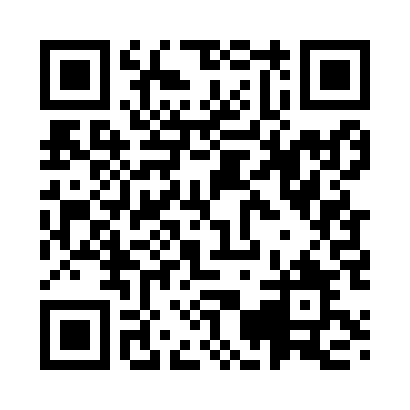 Prayer times for Urangan, AustraliaWed 1 May 2024 - Fri 31 May 2024High Latitude Method: NonePrayer Calculation Method: Muslim World LeagueAsar Calculation Method: ShafiPrayer times provided by https://www.salahtimes.comDateDayFajrSunriseDhuhrAsrMaghribIsha1Wed4:536:1111:462:575:206:332Thu4:546:1211:452:565:196:333Fri4:546:1211:452:555:186:324Sat4:546:1311:452:555:186:315Sun4:556:1311:452:545:176:316Mon4:556:1411:452:545:166:307Tue4:566:1411:452:535:166:308Wed4:566:1511:452:535:156:299Thu4:566:1511:452:535:146:2910Fri4:576:1611:452:525:146:2811Sat4:576:1611:452:525:136:2812Sun4:586:1711:452:515:136:2713Mon4:586:1711:452:515:126:2714Tue4:586:1811:452:505:126:2715Wed4:596:1811:452:505:116:2616Thu4:596:1911:452:505:116:2617Fri5:006:1911:452:495:106:2518Sat5:006:2011:452:495:106:2519Sun5:006:2011:452:495:106:2520Mon5:016:2111:452:485:096:2521Tue5:016:2111:452:485:096:2422Wed5:026:2211:452:485:086:2423Thu5:026:2211:452:485:086:2424Fri5:026:2311:452:475:086:2425Sat5:036:2311:452:475:086:2326Sun5:036:2411:462:475:076:2327Mon5:046:2411:462:475:076:2328Tue5:046:2511:462:475:076:2329Wed5:046:2511:462:465:076:2330Thu5:056:2611:462:465:066:2331Fri5:056:2611:462:465:066:23